ПУНКТ 3 ПОВЕСТКИ ДНЯ:	ВЫПОЛНЕНИЕ РЕШЕНИЙ КОНГРЕССА: ТЕХНИЧЕСКИЕ ВОПРОСЫПУНКТ 3.1 ПОВЕСТКИ ДНЯ:	Долгосрочная цель 1: обслуживание для удовлетворения общественных потребностейСИСТЕМА КОМПЕТЕНЦИЙ В ОБЛАСТИ ПРОГНОЗИРОВАНИЯ ТРОПИЧЕСКИХ ЦИКЛОНОВОБЩИЕ ПОЛОЖЕНИЯСистема компетенций в области прогнозирования тропических циклонов1.	Конгресс на своей шестнадцатой сессии (пункт 4.3.3, Кг-16, 2011 г.) признал необходимость в установлении Программой по тропическим циклонам стандартов компетенции высокого уровня в области прогнозирования тропических циклонов (ТЦ). Исполнительный совет на своей шестьдесят шестой сессии (краткий отчет, пункт 4.1.54, ИС-66, 2014 г.) подчеркнул необходимость разработки компетенций в области прогнозирования ТЦ в бассейнах, подверженных тропическим циклонам, региональными комитетами по тропическим циклонам по инициативе региональных специализированных метеорологических центров (РСМЦ). В соответствии с этими поручениями, каждый из пяти региональных органов Программы по тропическим циклонам (ПТЦ) разработал систему компетенций прогнозистов тропических циклонов для обеспечения качества обслуживания в области прогнозирования тропических циклонов и удовлетворения потребностей пользователей. 2.	Каждая из систем компетенций прогнозистов тропических циклонов затем была утверждена соответствующей региональной ассоциацией, где это применимо. 3.	Консультативная группа по тропическим циклонам через свой вышестоящий орган — Постоянный комитет по обслуживанию в области снижения риска бедствий и обслуживанию населения (ПК-СРБ) — рекомендует воспользоваться возможностью включить пять региональных систем компетенций прогнозистов тропических циклонов в Compendium of WMO Competency Frameworks (Сборник систем компетенций ВМО) (WMO-No. 1209) после окончательного рассмотрения каждым региональным органом по тропическим циклонам.4.	Комиссия по обслуживанию и применениям в областях погоды, климата, воды и соответствующих областях окружающей среды на своей второй сессии (СЕРКОМ-2, 17−21 октября 2022 г.) одобрила проект рекомендации 5.1(4)/2 (СЕРКОМ-2).Ожидаемые мерыНа основании вышеуказанного Комиссия может пожелать принять резолюцию следующего содержания.ПРОЕКТ РЕЗОЛЮЦИИПроект резолюции 3.1(2) (ИС-76)Система компетенций в области прогнозирования тропических циклоновИСПОЛНИТЕЛЬНЫЙ СОВЕТ,напоминая:1)	что Всемирный метеорологический конгресс признал необходимость в установлении Программой по тропическим циклонам (ПТЦ) стандартов компетенции высокого уровня в области прогнозирования тропических циклонов (ТЦ) (краткий отчет, пункт 4.3.3, Кг- XVI),2)	что Исполнительный совет подчеркнул необходимость разработки компетенций в области прогнозирования ТЦ в бассейнах, подверженных тропическим циклонам, региональными органами ПТЦ по инициативе региональных специализированных метеорологических центров (РСМЦ) для обеспечения качества обслуживания в области прогнозирования тропических циклонов и удовлетворения потребностей пользователей (краткий отчет, пункт 4.1.54, ИС-66),изучив рекомендацию 5.1(4)/2 (СЕРКОМ-2) «Система компетенций прогнозистов тропических циклонов» и документ SERCOM-2/INF. 5.1(4),согласовав рекомендацию 5.1(4)/2 (СЕРКОМ-2) «Система компетенций прогнозистов тропических циклонов»,постановляет добавить пять региональных компетенций прогнозистов тропических циклонов (по одной для каждого из региональных органов Программы по тропическим циклонам, как это предусмотрено в дополнении к настоящей резолюции) в Compendium of WMO Competency Frameworks (Сборник систем компетенций ВМО) (WMO-No. 1209);поручает Консультативной группе по тропическим циклонам через ее вышестоящий орган — Постоянный комитет по обслуживанию в области снижения риска бедствий и обслуживанию населения (ПК-СРБ) — работать в направлении следующего шага за счет консолидации пяти региональных систем компетенций прогнозистов тропических циклонов в единую структуру, достигая согласованного подхода с другими областями обслуживания ВМО. поручает Генеральному секретарю соответствующим образом обновить и опубликовать Сборник;призывает Членов использовать системы компетенций прогнозистов тропических циклонов в своих регионах.__________Дополнения: 5_______Дополнения к проекту резолюции 3.1(2)/1 (ИС-76)Системы компетенций в области прогнозирования тропических циклонов 1.	Дополнение 1 − Комитет по тропическим циклонам Региональной ассоциации I − Система компетенций в области прогнозирования тропических циклонов 2.	Дополнение 2 − Группа экспертов по тропическим циклонам ВМО/Экономической и социальной комиссии ООН для Азии и Тихого океана (ЭСКАТО) − Система компетенций в области прогнозирования тропических циклонов3.	Дополнение 3 − Комитет по тайфунам Экономической и социальной комиссии ООН для Азии и Тихого океана (ЭСКАТО)/ВМО − Система компетенций в области прогнозирования тропических циклонов 4.	Дополнение 4 − Комитет по ураганам Региональной ассоциации IV − Система компетенций в области прогнозирования тропических циклонов5.	Дополнение 5 − Комитет по тропическим циклонам Региональной ассоциации V − Система компетенций в области прогнозирования тропических циклонов. __________ПОГОДА КЛИМАТ ВОДАВсемирная метеорологическая организация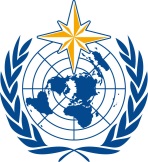 ИСПОЛНИТЕЛЬНЫЙ СОВЕТСемьдесят шестая сессия 
27 февраля − 3 марта 2023 г., ЖеневаEC-76/Doc. 3.1(2)ПОГОДА КЛИМАТ ВОДАВсемирная метеорологическая организацияИСПОЛНИТЕЛЬНЫЙ СОВЕТСемьдесят шестая сессия 
27 февраля − 3 марта 2023 г., ЖеневаПредставлен: 
председателем28.II.2023 г.УТВЕРЖДЕННЫЙ ТЕКСТ